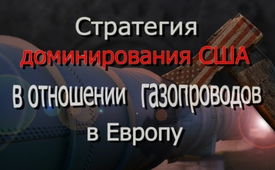 Стратегия доминирования США в отношении русских газопроводов в Европу?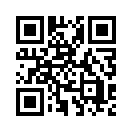 Направлена ли стратегия доминирования США против дальнейшего строительства российских газопроводов в Европу?
Газопровод «Северный поток» проходит через Балтийское море, поставляя Германии и в части Европы российский природный газ. Для обеспечения европейского энергоснабжения объемы поставок должны быть увеличены за счет строительства еще одного трубопровода, «Северный поток 2».Направлена ли стратегия доминирования США против дальнейшего строительства российских газопроводов в Европу?
Газопровод «Северный поток» проходит через Балтийское море, поставляя Германии и в части Европы российский природный газ. Для обеспечения европейского энергоснабжения объемы поставок должны быть увеличены за счет строительства еще одного трубопровода, «Северный поток 2». Тем не менее, возникло противодействие со стороны Соединенных Штатов с точки зрения англо-американской стратегии доминирования, которая не допускает тесных экономических и политических отношений между Германией и Россией. Таким образом, запланированный после этого Россией «Южный поток» для обеспечения Южной и Юго-Восточной Европы также был торпедирован США и их союзниками в ЕС. Новой попыткой обеспечить Европу российским газом является так называемый газопровод Голубой поток, который будет проходить через территорию Турции в Европу. Но и здесь США удалось предотвратить этот проект. Только после нового сближения между Россией и Турцией шансы для этого проекта снова стали благоприятными. По-видимому, речь идет о постоянном нарушении мирных торговых отношений между Европой, в частности Германией, и Россией, чтобы сохранить политическое и экономическое доминирование США над Европой.
Посмотрите передачу на эту тему «Речь Стратфор: 100-летние вмешательство США в немецко-российскую дружбу» от 30 марта 2015 года.от ts./jj.Источники:www.kla.tv/5653
www.kla.tv/7759
www.nord-stream2.com/de/media-info/aktuelles/gazprom-hasf-e-onenergie-
omv-und-shell-unterzeichnen-gesellschaftervertrag-fur-das-nord-stream-2-projekt-2/?utm_source=rss&utm_campaign=rssМожет быть вас тоже интересует:---Kla.TV – Другие новости ... свободные – независимые – без цензуры ...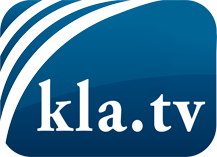 О чем СМИ не должны молчать ...Мало слышанное от народа, для народа...регулярные новости на www.kla.tv/ruОставайтесь с нами!Бесплатную рассылку новостей по электронной почте
Вы можете получить по ссылке www.kla.tv/abo-ruИнструкция по безопасности:Несогласные голоса, к сожалению, все снова подвергаются цензуре и подавлению. До тех пор, пока мы не будем сообщать в соответствии с интересами и идеологией системной прессы, мы всегда должны ожидать, что будут искать предлоги, чтобы заблокировать или навредить Kla.TV.Поэтому объединитесь сегодня в сеть независимо от интернета!
Нажмите здесь: www.kla.tv/vernetzung&lang=ruЛицензия:    Creative Commons License с указанием названия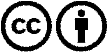 Распространение и переработка желательно с указанием названия! При этом материал не может быть представлен вне контекста. Учреждения, финансируемые за счет государственных средств, не могут пользоваться ими без консультации. Нарушения могут преследоваться по закону.